Проект закона Камчатского края внесен Губернатором Камчатского края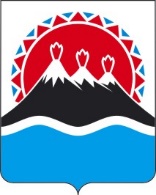 Закон Камчатского краяОб особенностях регулирования отдельных вопросов, связанных с представлением уведомлений о наличии цифровых финансовых активов, цифровых прав, включающих одновременно цифровые финансовые активы и иные цифровые права, утилитарных цифровых прав, цифровой валюты в период с 1 января по 30 июня 2021 года и о внесении изменений в Закон Камчатского края "О проверке достоверности и полноты сведений, представляемых гражданами, претендующими на замещение государственных должностей Камчатского края, иных должностей, а также соблюдения лицами, замещающими государственные должности Камчатского края, иные должности, установленных ограничений и запретов, требований о предотвращении или урегулировании конфликта интересов, исполнения ими обязанностей, установленных законодательством Российской Федерации о противодействии коррупции"  Принят Законодательным Собранием Камчатского края"___"______________ 2021 годаСтатья 1Настоящим Законом регулируются правоотношения, связанные с представлением уведомлений о наличии цифровых финансовых активов, цифровых прав, включающих одновременно цифровые финансовые активы и иные цифровые права, утилитарных цифровых прав, цифровой валюты в период с 1 января по 30 июня 2021 года включительно.Статья 21. Установить, что в период с 1 января по 30 июня 2021 года включительно вместе со сведениями, представляемыми по форме справки, утвержденной Указом Президента Российской Федерации от 23.06.2014 № 460 "Об утверждении формы справки о доходах, расходах, об имуществе и обязательствах имущественного характера и внесении изменений в некоторые акты Президента Российской Федерации" (далее – справка), представляют уведомление о принадлежащем им, их супругам и несовершеннолетним детям цифровых финансовых активов, цифровых прав, включающих одновременно цифровые финансовые активы и иные цифровые права, утилитарных цифровых прав, цифровой валюты (при их наличии) (далее – уведомление) по форме, утвержденной Указом Президента Российской Федерации от 10.12.2020 № 778 "О мерах по реализации отдельных положений Федерального закона "О цифровых финансовых активах, цифровой валюте и о внесении изменений в отдельные законодательные акты Российской Федерации" в порядке, предусмотренном для представления справок:граждане, претендующие на замещение государственных должностей Камчатского края;граждане, претендующие на замещение должностей государственной гражданской службы Камчатского края;государственные гражданские служащие Камчатского края, замещающие должности государственной гражданской службы Камчатского края, не предусмотренные перечнями должностей государственной гражданской службы Камчатского края, при замещении которых государственные гражданские служащие Камчатского края обязаны представлять сведения о своих доходах, об имуществе и обязательствах имущественного характера, а также сведения о доходах, об имуществе и обязательствах имущественного характера своих супруги (супруга) и несовершеннолетних детей (далее – перечни должностей государственной гражданской службы Камчатского края) и претендующие на замещение должностей государственной гражданской службы Камчатского края, предусмотренные перечнями должностей государственной гражданской службы Камчатского края;граждане, претендующие на замещение муниципальных должностей в Камчатском крае, за исключением кандидатов в депутаты представительных органов местного самоуправления муниципальных образований в Камчатском крае, в случае, если иное не предусмотрено федеральным законом, должностей глав местных администраций муниципальных образований в Камчатском крае по контракту;граждане, претендующие на замещение должностей муниципальной службы в Камчатском крае, включенные в перечни должностей муниципальной службы в Камчатском крае, при назначении на которые граждане и при замещении которых муниципальные служащие в Камчатском крае обязаны представлять представителю нанимателя (работодателю) сведения о своих доходах, об имуществе и обязательствах имущественного характера, а также сведения о доходах, об имуществе и обязательствах имущественного характера своих супруги (супруга) и несовершеннолетних детей, утвержденные нормативными правовыми актами органов местного самоуправления муниципальных образований в Камчатском крае (далее – перечни должностей муниципальной службы в Камчатском крае);муниципальные служащие в Камчатском крае, замещающие должности муниципальной службы в Камчатском крае, не предусмотренные перечнями должностей муниципальной службы в Камчатском крае и претендующие на замещение должностей муниципальной службы в Камчатском крае, предусмотренные перечнем должностей муниципальной службы в Камчатском крае.2. Уведомление представляется по состоянию на первое число месяца, предшествующего месяцу подачи документов для замещения соответствующей должности.  3. В случае, если гражданин или кандидат на должность, предусмотренную перечнем должностей государственной гражданской службы Камчатского края или перечнем должностей муниципальной службы в Камчатском крае не были назначены (избраны) на соответствующую должность, уведомление возвращается указанным лицам по их письменному заявлению вместе с другими документами. Статья 3Внести в Закон Камчатского края от 27.04.2010 № 436 "О проверке достоверности и полноты сведений, представляемых гражданами, претендующими на замещение государственных должностей Камчатского края, иных должностей, а также соблюдения лицами, замещающими государственные должности Камчатского края, иные должности, установленных ограничений и запретов, требований о предотвращении или урегулировании конфликта интересов, исполнения ими обязанностей, установленных законодательством Российской Федерации о противодействии коррупции"  (с изменениями от 22.06.2010 № 485, от 03.12.2010 № 527, от 06.06.2011 № 619, от 09.09.2011 № 634, от 07.03.2012 № 21, от 29.03.2012 № 32, от 04.06.2012 № 48, от 28.05.2013 № 240, от 01.04.2014 № 398, от 23.09.2014 № 511, от 10.03.2015 № 590, от 12.10.2015 № 689, от 27.04.2016 № 785, от 16.04.2018 № 210, от 27.09.2018 № 259, от 07.11.2019 № 393, от 09.04.2020 № 440, от 28.12.2020 № 557)" следующие изменения:1) пункт 3 части 10 приложения 1 дополнить словами ", а также операторам информационных систем, в которых осуществляется выпуск цифровых финансовых активов";2) пункт 3 части 7 приложения 2 дополнить словами ", а также операторам информационных систем, в которых осуществляется выпуск цифровых финансовых активов".Статья 4Настоящий Закон вступает в силу через 10 дней после дня его              официального опубликования и распространяется на правоотношения, возникшие с 1 января 2021 года.Губернатор Камчатского края                                                                    В.В. СолодовПояснительная запискак проекту закона Камчатского края "Об особенностях регулирования отдельных вопросов, связанных с представлением уведомлений о наличии цифровых финансовых активов, цифровых прав, включающих одновременно цифровые финансовые активы и иные цифровые права, утилитарных цифровых прав, цифровой валюты в период с 1 января по 30 июня 2021 года и о внесении изменений в Закон Камчатского края "О проверке достоверности и полноты сведений, представляемых гражданами, претендующими на замещение государственных должностей Камчатского края, иных должностей, а также соблюдения лицами, замещающими государственные должности Камчатского края, иные должности, установленных ограничений и запретов, требований о предотвращении или урегулировании конфликта интересов, исполнения ими обязанностей, установленных законодательством Российской Федерации о противодействии коррупции"Законопроект разработан в целях приведения в соответствие с федеральным законодательством, в связи с изданием Указа Президента Российской Федерации от 10.12.2020 № 778 "О мерах по реализации отдельных положений Федерального закона "О цифровых финансовых активах, цифровой валюте и о внесении изменений в отдельные законодательные акты Российской Федерации" (далее – Указ Президента Российской Федерации № 778).Указом Президента Российской Федерации № 778 установлен порядок представления уведомлений о наличии цифровых финансовых активов, цифровых прав, включающих одновременно цифровые финансовые активы и иные цифровые права, утилитарных цифровых прав, цифровой валюты в период с 1 января по 30 июня 2021 года отдельными категориями лиц.В связи с этим, предлагается принять Закон Камчатского края, регулирующий порядок представления уведомлений о наличии цифровых финансовых активов, цифровых прав, включающих одновременно цифровые финансовые активы и иные цифровые права, утилитарных цифровых прав, цифровой валюты в период с 1 января по 30 июня 2021 года отдельными категориями лиц, а также внести изменение в действующий Закон Камчатского края и определить порядок направления запросов операторам информационных систем, в которых осуществляется выпуск цифровых финансовых активов.Законопроект не подлежит оценке регулирующего воздействия в соответствии с постановлением Правительства Камчатского края от 06.06.2013 № 233-П "Об утверждении Порядка проведения оценки регулирующего воздействия проектов нормативных правовых актов и нормативных правовых актов Камчатского края".Перечень законов и иных нормативных правовых актов Камчатского края, подлежащих разработке и принятию в целях реализации закона Камчатского края "Об особенностях регулирования отдельных вопросов, связанных с представлением уведомлений о наличии цифровых финансовых активов, цифровых прав, включающих одновременно цифровые финансовые активы и иные цифровые права, утилитарных цифровых прав, цифровой валюты в период с 1 января по 30 июня 2021 года и о внесении изменений в Закон Камчатского края "О проверке достоверности и полноты сведений, представляемых гражданами, претендующими на замещение государственных должностей Камчатского края, иных должностей, а также соблюдения лицами, замещающими государственные должности Камчатского края, иные должности, установленных ограничений и запретов, требований о предотвращении или урегулировании конфликта интересов, исполнения ими обязанностей, установленных законодательством Российской Федерации о противодействии коррупции", признанию утратившими силу, приостановлению, изменению	Принятие закона Камчатского края "Об особенностях регулирования отдельных вопросов, связанных с представлением уведомлений о наличии цифровых финансовых активов, цифровых прав, включающих одновременно цифровые финансовые активы и иные цифровые права, утилитарных цифровых прав, цифровой валюты в период с 1 января по 30 июня 2021 года и о внесении изменений в Закон Камчатского края "О проверке достоверности и полноты сведений, представляемых гражданами, претендующими на замещение государственных должностей Камчатского края, иных должностей, а также соблюдения лицами, замещающими государственные должности Камчатского края, иные должности, установленных ограничений и запретов, требований о предотвращении или урегулировании конфликта интересов, исполнения ими обязанностей, установленных законодательством Российской Федерации о противодействии коррупции" потребует внесения изменений в распоряжение Губернатора Камчатского края от 03.06.2013 № 577-Р "Об утверждении Перечня заместителей председателя Правительства Камчатского края, уполномоченных на направление запросов в кредитные организации, налоговые органы Российской Федерации и органы, осуществляющие государственную регистрацию прав на недвижимое имущество и сделок с ним, при осуществлении проверок в целях противодействия коррупции".Финансово-экономическое обоснованиек проекту закона Камчатского края "Об особенностях регулирования отдельных вопросов, связанных с представлением уведомлений о наличии цифровых финансовых активов, цифровых прав, включающих одновременно цифровые финансовые активы и иные цифровые права, утилитарных цифровых прав, цифровой валюты в период с 1 января по 30 июня 2021 года и о внесении изменений в Закон Камчатского края "О проверке достоверности и полноты сведений, представляемых гражданами, претендующими на замещение государственных должностей Камчатского края, иных должностей, а также соблюдения лицами, замещающими государственные должности Камчатского края, иные должности, установленных ограничений и запретов, требований о предотвращении или урегулировании конфликта интересов, исполнения ими обязанностей, установленных законодательством Российской Федерации о противодействии коррупции"Для реализации закона Камчатского края "Об особенностях регулирования отдельных вопросов, связанных с представлением уведомлений о наличии цифровых финансовых активов, цифровых прав, включающих одновременно цифровые финансовые активы и иные цифровые права, утилитарных цифровых прав, цифровой валюты в период с 1 января по 30 июня 2021 года и о внесении изменений в Закон Камчатского края "О проверке достоверности и полноты сведений, представляемых гражданами, претендующими на замещение государственных должностей Камчатского края, иных должностей, а также соблюдения лицами, замещающими государственные должности Камчатского края, иные должности, установленных ограничений и запретов, требований о предотвращении или урегулировании конфликта интересов, исполнения ими обязанностей, установленных законодательством Российской Федерации о противодействии коррупции" не потребуется дополнительного финансирования из краевого бюджета. Принятие настоящего проекта закона не приведет к появлению выпадающих доходов краевого бюджета.